Об утверждении Порядка сообщения государственными гражданскими служащими Енисейского управления Роскомнадзора о получении подарка в связи с протокольными мероприятиями, служебнымикомандировками и другими официальными мероприятиями,участие в которых связано с исполнением служебных (должностных) обязанностей, его сдачи, оценки и реализации (выкупа)   В соответствии с постановлением Правительства Российской Федерации от 9 января 2014 г. № 10 «О порядке сообщения отдельными категориями лиц о получении подарка в связи с протокольными мероприятиями, служебными командировками и другими официальными мероприятиями, участие в которых связано с исполнением ими служебных (должностных) обязанностей, сдачи и оценки подарка, реализации (выкупа) и зачисления средств, вырученных от его реализации», Приказом Роскомнадзора от 19 октября 2018 года № 152 «Об утверждении Порядка сообщения о получении подарка в связи с протокольными мероприятиями, служебными командировками и другими официальными мероприятиями, участие в которых связано с исполнением служебных (должностных) обязанностей, его сдачи, оценки и реализации (выкупа)»,  п р и к а з ы в а ю: 	1. Утвердить прилагаемый Порядок сообщения государственными гражданскими служащими Енисейского управления Роскомнадзора о получении подарка в связи с протокольными мероприятиями, служебными командировками и другими официальными мероприятиями, участие в которых связано с исполнением ими служебных (должностных) обязанностей, его сдачи, оценки и реализации (выкупа) (далее – Порядок). 	2.  Признать утратившим силу приказ Енисейского управления Роскомнадзора  от 02.02.2018 № 47 «Об утверждении Положения о сообщении государственными гражданскими служащими Енисейского управления Роскомнадзора о получении подарка в связи с протокольными мероприятиями, служебными командировками и другими официальными мероприятиями, участие в которых связано с исполнением  ими должностных обязанностей, сдаче и оценке подарка, реализации (выкупе) и зачислении средств, вырученных от его реализации».4. Контроль за исполнением настоящего приказа оставляю за собой.Руководитель Управления							Н.А. БурдюковаПриложение к приказу Енисейского управления Роскомнадзораот  _____________№ _________Порядок сообщения государственными гражданскими служащими Енисейского управления Роскомнадзора о получении подарка в связи с протокольными мероприятиями, служебнымикомандировками и другими официальными мероприятиями,участие в которых связано с исполнением ими служебных (должностных)обязанностей, его сдачи, оценки и реализации (выкупа) 	1. Порядок сообщения государственными гражданскими служащими Енисейского управления Роскомнадзора о получении подарка в связи с протокольными мероприятиями, служебными командировками и другими официальными мероприятиями, участие в которых связано с исполнением служебных (должностных) обязанностей, его сдачи, оценки и реализации (выкупа) (далее - Порядок), определяет порядок сообщения федеральными государственными гражданскими служащими Енисейского управления Роскомнадзора, замещающими должности государственной гражданской службы (далее - гражданские служащие) о получении подарка в связи с протокольными мероприятиями, служебными командировками и другими официальными мероприятиями, участие в которых связано с исполнением ими служебных (должностных) обязанностей, его сдачи, оценки и реализации (выкупа).       2.   Для целей Порядка используются понятия, установленные пунктом 2 Типового положения о сообщении отдельными категориями лиц о получении подарка в связи с протокольными мероприятиями, служебными командировками и другими официальными мероприятиями, участие в которых связано с исполнением ими служебных (должностных) обязанностей, сдаче и оценке подарка, реализации (выкупе) и зачислении средств, вырученных от его реализации, утвержденного постановлением Правительства Российской Федерации от 9 января 2014 г. № 10 «О порядке сообщения отдельными категориями лиц о получении подарка в связи с протокольными мероприятиями, служебными командировками и другими официальными мероприятиями, участие в которых связано с исполнением ими служебных (должностных) обязанностей, сдачи и оценки подарка, реализации (выкупа) и зачисления средств, вырученных от его реализации» (Собрание законодательства Российской Федерации, 2014, N 3, ст. 279; 2015, N 42, ст. 5798).	3. Гражданские служащие не вправе получать подарки от физических (юридических) лиц в связи с их должностным положением или исполнением ими служебных (должностных) обязанностей, за исключением подарков, полученных в связи с протокольными мероприятиями, служебными командировками и другими официальными мероприятиями, участие в которых связано с исполнением ими служебных (должностных) обязанностей.	4.   Гражданские служащие обязаны в соответствии с Порядком, уведомлять  Управление обо всех случаях получения подарка в связи с протокольными мероприятиями, служебными командировками и другими официальными мероприятиями, участие в которых связано с исполнением ими служебных (должностных) обязанностей.         5. Уведомление о получении подарка в связи с протокольными мероприятиями, служебными командировками и другими официальными мероприятиями, участие в которых связано с исполнением служебных (должностных) обязанностей (далее - уведомление), составленное согласно приложению № 1, представляется не позднее 3 рабочих дней со дня получения подарка в комиссию по поступлению и выбытию активов (далее - Комиссия). К уведомлению прилагаются документы (при их наличии), подтверждающие стоимость подарка (кассовый чек, товарный чек, иной документ об оплате (приобретении) подарка).В случае если подарок получен во время служебной командировки, уведомление представляется не позднее 3 рабочих дней со дня возвращения лица, получившего подарок, из служебной командировки.При невозможности подачи уведомления в сроки, указанные в абзацах первом и втором настоящего пункта, по причине, не зависящей от государственного служащего, оно представляется не позднее следующего дня после ее устранения.         6.    Уведомление составляется в 2 экземплярах, один из которых возвращается лицу, представившему уведомление, с отметкой о регистрации. Регистрацию уведомления осуществляет должностное лицо, ответственное за работу по профилактике коррупционных и иных правонарушений в Управлении.        7.    Подарок, стоимость которого подтверждается документами и превышает 3 тысячи рублей  либо стоимость которого неизвестна, в присутствии членов Комиссии сдается начальнику  отдела административного обеспечения (либо лицу его замещающему), который принимает его на хранение по акту приема-передачи (Приложение № 2) не позднее 5 рабочих дней со дня регистрации уведомления в соответствующем журнале регистрации (Приложение № 3).       8.  До передачи подарка по акту приема-передачи ответственность в соответствии с законодательством Российской Федерации за утрату или повреждение подарка несет лицо, получившее подарок.       9.  В целях принятия к бухгалтерскому учету подарка в порядке, установленном законодательством Российской Федерации, определение его стоимости проводится Комиссией. Стоимость определяется на основе рыночной цены, действующей на дату принятия к учету подарка, или цены на аналогичную материальную ценность в сопоставимых условиях. Сведения о рыночной цене подтверждаются документально, а при невозможности документального подтверждения – экспертным путем. Подарок возвращается сдавшему его лицу по акту приема-передачи в случае, если его стоимость не превышает 3 тыс. рублей.        10.  По решению Комиссии, отдел финансового обеспечения и бухгалтерского учета обеспечивает включение в установленном порядке принятого к бухгалтерскому учету подарка, стоимость которого превышает 3 тысячи рублей, в реестр федерального имущества.       11. Гражданский служащий, сдавший подарок, может его выкупить, направив на имя руководителя Управления  соответствующее заявление не позднее двух месяцев со дня сдачи подарка.      12.  Комиссия в течение трех месяцев со дня поступления заявления, указанного в пункте 11 Порядка, организует оценку стоимости подарка для реализации (выкупа) и уведомляет в письменной форме лицо, подавшее заявление, о результатах оценки, после чего в течение месяца гражданский служащий выкупает подарок по установленной в результате оценки стоимости или отказывается от выкупа в письменной форме.13. В случае если в отношении подарка, изготовленного из драгоценных металлов и (или) драгоценных камней, от государственного служащего не поступило заявление, указанное в пункте 11 настоящего Порядка, либо в случае отказа государственного служащего от выкупа такого подарка, подарок, изготовленный из драгоценных металлов и (или) драгоценных камней, подлежит передаче Комиссией в федеральное казенное учреждение «Государственное учреждение по формированию Государственного фонда драгоценных металлов и драгоценных камней Российской Федерации, хранению, отпуску и использованию драгоценных металлов и драгоценных камней (Гохран России) при Министерстве финансов Российской Федерации» для зачисления в Государственный фонд драгоценных металлов и драгоценных камней Российской Федерации.         14.    Подарок, в отношении которого не поступило заявление в срок, указанный в пункте 11 Порядка, может использоваться Управлением с учетом заключения Комиссии о целесообразности использования подарка для обеспечения деятельности Управления.         15.  В случае нецелесообразности использования подарка руководителем Управления принимается решение о реализации подарка и проведении оценки его стоимости для реализации (выкупа), осуществляемой уполномоченными государственными органами и организациями посредством проведения торгов в порядке, предусмотренном законодательством Российской Федерации.         16.  Оценка стоимости подарка для реализации (выкупа), предусмотренная пунктами 12 и 15 Порядка, осуществляется субъектами оценочной деятельности в соответствии с законодательством Российской Федерации об оценочной деятельности.         17.   В случае если подарок не выкуплен или не реализован, руководителем Управления принимается решение о повторной реализации подарка, либо о его безвозмездной передаче на баланс благотворительной организации, либо о его уничтожении в соответствии с законодательством Российской Федерации.          18.   Средства, вырученные от реализации (выкупа) подарка, зачисляются в доход соответствующего бюджета в порядке, установленном бюджетным законодательством Российской Федерации.Приложение № 1 к Порядку  сообщения государственными гражданскими служащими Енисейского управления Роскомнадзора 		о получении подарка в связи с протокольными мероприятиями, служебными командировкамии другими официальными мероприятиями,участие в которых связано с исполнением служебных (должностных) обязанностей,                                                                             его сдачи, оценки и реализации (выкупа) Уведомление о получении подарка                                В Комиссию по поступлению и выбытию активов(наименование структурного подразделения                    Енисейского управления Роскомнадзора)__________________________________________________от ________________________________________________________________________________________________(Ф.И.О., замещаемая должность)Уведомление о получении подарка от "___" ______________ 20__ г.Извещаю о получении ________________________________________________(дата получения)подарка(ов) на ___________________________________________________________                     (наименование протокольного мероприятия, служебной командировки, другого официального мероприятия, место и дата проведения)Приложение: _______________________________________ на ________ листах.                                                            (наименование документа)Лицо, представившееуведомление             ____________   ________________________ "___" _____ 20___г.                               (подпись)            (расшифровка подписи)Лицо, принявшее      _____________   ______________________ "___" _____ 20___г.уведомление           (подпись)            (расшифровка подписи)Регистрационный номер в журнале регистрации уведомлений  __________________"____" ___________ 20___ г.* Заполняется при наличии документов, подтверждающих стоимость подарка.Приложение № 2 к Порядку  сообщения государственными гражданскими служащими Енисейского управления Роскомнадзора 		о получении подарка в связи с протокольными мероприятиями, служебными командировкамии другими официальными мероприятиями,участие в которых связано с исполнением служебных (должностных) обязанностей,                                                                             его сдачи, оценки и реализации (выкупа) Акт  приема передачи подарка(ов), полученного государственными гражданскими служащими Енисейского управления Роскомнадзора в связи с протокольными мероприятиями, служебными командировками и другими официальными мероприятиями, участие в которых связано с исполнением служебных (должностных) обязанностей«____» ________________20____ г.                                                        № _______              Государственный гражданский служащий Енисейского управления Роскомнадзора_____________________________________________________________________________            (Ф.И.О., замещаемая должность гражданской службы, структурное подразделение)в соответствии с Постановлением Правительства РФ от 9 января 2014 г. № 10
«О порядке сообщения отдельными категориями лиц о получении подарка в связи с протокольными мероприятиями, служебными командировками и другими официальными мероприятиями, участие в которых связано с исполнением ими служебных (должностных) обязанностей, сдачи и оценки подарка, реализации (выкупа) и зачисления средств, вырученных от его реализации», статьей 17 Федерального закона от 27 июля 2004 г. № 79-ФЗ « О государственной гражданской службе Российской Федерации», Приказом Роскомнадзора от 19 октября 2018 № 152 « Об утверждении порядка сообщения о получении подарка в связи с протокольными мероприятиями, служебными командировками и другими официальными мероприятиями, участие в которых связано с исполнением служебных (должностных) обязанностей, его сдачи, оценки и реализации (выкупа)» передает, а  начальник отдела административного обеспечения_____________________________________________________________________________                                                                      (Ф.И.О., должность)принимает подарок, полученный в связи с:__________________________________________________________________________________________________________________                                                              (указать мероприятие и дату)Наименование подарка:____________________________________________________________Приложение:__________________________________на_________________листах(наименование документов)Сдал  ____________________/__________           Принял________________/__________/                       (Ф.И.О., подпись подпись)                                    (Ф.И.О., подпись подпись)«___»___________20____г.                                     «____»_____________20____г.Приложение № 3 к Порядку  сообщения государственными гражданскими служащими Енисейского управления Роскомнадзора 		о получении подарка в связи с протокольными мероприятиями, служебными командировкамии другими официальными мероприятиями,участие в которых связано с исполнением служебных (должностных) обязанностей,                                                                             его сдачи, оценки и реализации (выкупа) Журналрегистрации уведомлений о получении подарка в связи с протокольными мероприятиями, служебнымикомандировками и другими официальными мероприятиями, участие в которых связано с исполнением служебных (должностных) обязанностей, 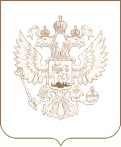 РОСКОМНАДЗОРЕНИСЕЙСКОЕ УПРАВЛЕНИЕ ФЕДЕРАЛЬНОЙ СЛУЖБЫ ПО НАДЗОРУ В СФЕРЕ СВЯЗИ, ИНФОРМАЦИОННЫХ ТЕХНОЛОГИЙ И МАССОВЫХ КОММУНИКАЦИЙПРИКАЗ_________________________                                                                                                    № _______________________КрасноярскНаименование подаркаХарактеристика подарка, его описаниеКоличество предметовСтоимость в рублях*1.2.3.Итого№ п/пДатаНаименованиеподаркаВид подаркаФ.И.О., должность, сдавшего подарокПодписьФ.И.О., должность, принявшего подаркаПодписьОтметка о возврате подарка